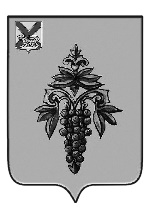 АДМИНИСТРАЦИЯЧУГУЕВСКОГО МУНИЦИПАЛЬНОГО ОКРУГАПРИМОРСКОГО КРАЯПОСТАНОВЛЕНИЕс. ЧугуевкаО внесении изменений в постановление администрации Чугуевского муниципального района от 26 ноября 2019 года № 762-НПА «Об утверждении муниципальной программы «Развитие культуры Чугуевского муниципального округа» на 2020–2027 годы»Руководствуясь Порядком принятия решений о разработке, формировании, реализации и проведения оценки эффективности реализации муниципальных программ в Чугуевском муниципальном округе, утвержденным постановлением администрации Чугуевского муниципального района от 02 сентября 2020 года № 658-НПА, статьей 43 Устава Чугуевского муниципального округа, администрация Чугуевского муниципального округаПОСТАНОВЛЯЕТ:Внести в постановление администрации Чугуевского муниципального района от 26 ноября 2019 года № 762-НПА «Об утверждении муниципальной программы «Развитие культуры Чугуевского муниципального округа» на 2020–2027 годы» (далее – Постановление, Программа) следующие изменения:1.1. Пункт «Объём средств бюджета Чугуевского муниципального округа на финансирование муниципальной программы и прогнозная оценка привлекаемых на реализацию ее целей средств федерального и краевого бюджетов» паспорта Программы изложить в следующей редакции:1.2. Приложение № 4 Программы «Информация о ресурсном обеспечении муниципальной программы «Развитие культуры Чугуевского муниципального округа» на 2020-2027 годы за счёт средств бюджета Чугуевского муниципального округа, прогнозная оценка привлекаемых средств федерального и краевого бюджетов» изложить в редакции приложения № 1 к настоящему постановлению.2. Контроль за исполнением данного постановления возложить на заместителя главы администрации Чугуевского муниципального округа-начальника управления социально-культурной деятельности Н.Г. Белоусову.3. Настоящее постановление вступает в силу со дня официального опубликования и подлежит размещению на официальном сайте Чугуевского муниципального округа в информационно-телекоммуникационной сети Интернет.Глава Чугуевского муниципального округа, глава администрации	                           				     Р.Ю. Деменев«Объём средств бюджета Чугуевского муниципального округа на финансирование муниципальной программы и прогнозная оценка привлекаемых на реализацию ее целей средств федерального и краевого бюджетовобщий объём средств финансирования Программы – 1 503 301 483,20 руб., в том числе по годам:2020 год – 72 359 005,65 руб.2021 год – 141 030 737,91 руб.2022 год – 219 098 557,30 руб.2023 год – 87 981 935,00 руб.2024 год – 122 593 547,14 руб.2025 год – 69 707 778,99 руб.2026 год – 436 603 086,85 руб.          2027 год – 353 926 834,36 руб.в том числе из бюджета Чугуевского муниципального округа – 657 528 476,65 руб., в том числе по годам:2020 год – 70 766 990,74 руб.2021 год – 79 093 014,70 руб.2022 год – 89 129 597,51 руб.2023 год – 87 813 930,00 руб.2024 год – 72 233 901,31 руб.2025 год – 69 539 773,99 руб.2026 год – 94 541 775,19 руб.2027 год – 94 409 493,21 руб.прогнозная оценка средств, привлекаемых на реализацию целей Программы, составляет:межбюджетных трансфертов:из федерального бюджета – 581 735 822,75 руб., в том числе по годам:2020 год – 87 500,00 руб.2021 год – 30 937 000,00 руб.2022 год – 1 070 087,50 руб.2023 год - 0,00 руб.2024 год – 43 505 349,43 руб.2025 год - 0,00 руб.2026 год – 287 791 968,96 руб.2027 год – 218 343 916,86 руб.из краевого бюджета – 259 968 883,80 руб., в том числе по годам:2020 год - 1 504 514,91 руб.2021 год – 31 000 723,21 руб.2022 год – 128 898 872,29 руб.2023 год – 168 005,00 руб.2024 год – 2 785 996,40 руб.2025 год – 168 005,00 руб.2026 год – 54 269 342,70 руб.2027 год – 41 173 424,29 руб.из внебюджетных источников -4 068 300,00 руб., в том числе по годам:2024 год – 4 068 300,00 руб.»                                                                                           Приложение 1                                             к постановлению № ______от «____»____________2023 года                                                                                                                                                                 Приложение № 4
к муниципальной программе "Развитие культуры Чугуевского муниципального округа" на 2020-2027 годы, утвержденной постановлением администрации Чугуевского муниципального района от 26.11.2019 г.№ 762                                                                                           Приложение 1                                             к постановлению № ______от «____»____________2023 года                                                                                                                                                                 Приложение № 4
к муниципальной программе "Развитие культуры Чугуевского муниципального округа" на 2020-2027 годы, утвержденной постановлением администрации Чугуевского муниципального района от 26.11.2019 г.№ 762                                                                                           Приложение 1                                             к постановлению № ______от «____»____________2023 года                                                                                                                                                                 Приложение № 4
к муниципальной программе "Развитие культуры Чугуевского муниципального округа" на 2020-2027 годы, утвержденной постановлением администрации Чугуевского муниципального района от 26.11.2019 г.№ 762                                                                                           Приложение 1                                             к постановлению № ______от «____»____________2023 года                                                                                                                                                                 Приложение № 4
к муниципальной программе "Развитие культуры Чугуевского муниципального округа" на 2020-2027 годы, утвержденной постановлением администрации Чугуевского муниципального района от 26.11.2019 г.№ 762                                                                                           Приложение 1                                             к постановлению № ______от «____»____________2023 года                                                                                                                                                                 Приложение № 4
к муниципальной программе "Развитие культуры Чугуевского муниципального округа" на 2020-2027 годы, утвержденной постановлением администрации Чугуевского муниципального района от 26.11.2019 г.№ 762                                                                                           Приложение 1                                             к постановлению № ______от «____»____________2023 года                                                                                                                                                                 Приложение № 4
к муниципальной программе "Развитие культуры Чугуевского муниципального округа" на 2020-2027 годы, утвержденной постановлением администрации Чугуевского муниципального района от 26.11.2019 г.№ 762Информация о ресурсном  обеспечении муниципальной программы «Развитие культуры Чугуевского муниципального округа на 2020-2027 годы» за счёт средств бюджета Чугуевского муниципального округа, прогнозная оценка привлекаемых средств федерального и краевого бюджетовИнформация о ресурсном  обеспечении муниципальной программы «Развитие культуры Чугуевского муниципального округа на 2020-2027 годы» за счёт средств бюджета Чугуевского муниципального округа, прогнозная оценка привлекаемых средств федерального и краевого бюджетовИнформация о ресурсном  обеспечении муниципальной программы «Развитие культуры Чугуевского муниципального округа на 2020-2027 годы» за счёт средств бюджета Чугуевского муниципального округа, прогнозная оценка привлекаемых средств федерального и краевого бюджетовИнформация о ресурсном  обеспечении муниципальной программы «Развитие культуры Чугуевского муниципального округа на 2020-2027 годы» за счёт средств бюджета Чугуевского муниципального округа, прогнозная оценка привлекаемых средств федерального и краевого бюджетовИнформация о ресурсном  обеспечении муниципальной программы «Развитие культуры Чугуевского муниципального округа на 2020-2027 годы» за счёт средств бюджета Чугуевского муниципального округа, прогнозная оценка привлекаемых средств федерального и краевого бюджетовИнформация о ресурсном  обеспечении муниципальной программы «Развитие культуры Чугуевского муниципального округа на 2020-2027 годы» за счёт средств бюджета Чугуевского муниципального округа, прогнозная оценка привлекаемых средств федерального и краевого бюджетовИнформация о ресурсном  обеспечении муниципальной программы «Развитие культуры Чугуевского муниципального округа на 2020-2027 годы» за счёт средств бюджета Чугуевского муниципального округа, прогнозная оценка привлекаемых средств федерального и краевого бюджетовИнформация о ресурсном  обеспечении муниципальной программы «Развитие культуры Чугуевского муниципального округа на 2020-2027 годы» за счёт средств бюджета Чугуевского муниципального округа, прогнозная оценка привлекаемых средств федерального и краевого бюджетовИнформация о ресурсном  обеспечении муниципальной программы «Развитие культуры Чугуевского муниципального округа на 2020-2027 годы» за счёт средств бюджета Чугуевского муниципального округа, прогнозная оценка привлекаемых средств федерального и краевого бюджетовИнформация о ресурсном  обеспечении муниципальной программы «Развитие культуры Чугуевского муниципального округа на 2020-2027 годы» за счёт средств бюджета Чугуевского муниципального округа, прогнозная оценка привлекаемых средств федерального и краевого бюджетовИнформация о ресурсном  обеспечении муниципальной программы «Развитие культуры Чугуевского муниципального округа на 2020-2027 годы» за счёт средств бюджета Чугуевского муниципального округа, прогнозная оценка привлекаемых средств федерального и краевого бюджетовИнформация о ресурсном  обеспечении муниципальной программы «Развитие культуры Чугуевского муниципального округа на 2020-2027 годы» за счёт средств бюджета Чугуевского муниципального округа, прогнозная оценка привлекаемых средств федерального и краевого бюджетовИнформация о ресурсном  обеспечении муниципальной программы «Развитие культуры Чугуевского муниципального округа на 2020-2027 годы» за счёт средств бюджета Чугуевского муниципального округа, прогнозная оценка привлекаемых средств федерального и краевого бюджетов№ п/пНаименование программы, подпрограммы, мероприятияОтветственный исполнитель, соисполнители/ГРБСИсточник ресурсного обеспеченияРасходы (тыс. руб.), годыРасходы (тыс. руб.), годыРасходы (тыс. руб.), годыРасходы (тыс. руб.), годыРасходы (тыс. руб.), годыРасходы (тыс. руб.), годыРасходы (тыс. руб.), годыРасходы (тыс. руб.), годыРасходы (тыс. руб.), годы№ п/пНаименование программы, подпрограммы, мероприятияОтветственный исполнитель, соисполнители/ГРБСИсточник ресурсного обеспечения20202021202220232024202520262027ВСЕГО12345678910111213Муниципальная программа «Развитие культуры Чугуевского муниципального округа на 2020-2027 годы»Муниципальная программа «Развитие культуры Чугуевского муниципального округа на 2020-2027 годы»Всего72359005,65141030737,91219098557,3087981935,00122593547,1469707778,99436603086,85353926834,361503301483,20Муниципальная программа «Развитие культуры Чугуевского муниципального округа на 2020-2027 годы»Муниципальная программа «Развитие культуры Чугуевского муниципального округа на 2020-2027 годы»Федеральный бюджет87500,0030937000,001070087,500,0043505349,430,00287791968,96218343916,86581735822,75Муниципальная программа «Развитие культуры Чугуевского муниципального округа на 2020-2027 годы»Муниципальная программа «Развитие культуры Чугуевского муниципального округа на 2020-2027 годы»Краевой бюджет1504514,9131000723,21128898872,29168005,002785996,40168005,0054269342,7041173424,29259968883,80Муниципальная программа «Развитие культуры Чугуевского муниципального округа на 2020-2027 годы»Муниципальная программа «Развитие культуры Чугуевского муниципального округа на 2020-2027 годы»Бюджет Чугуевского муниципального округа70766990,7479093014,7089129597,5187813930,0072233901,3169539773,9994541775,1994409493,21657528476,65Муниципальная программа «Развитие культуры Чугуевского муниципального округа на 2020-2027 годы»Муниципальная программа «Развитие культуры Чугуевского муниципального округа на 2020-2027 годы»Внебюджетные источники0,000,000,000,004068300,000,000,000,004068300,001.Организация библиотечного обслуживания населенияУСКД/МКУ "ЦОДУК"Всего12149951,4713352986,2815717638,5415905902,0212705902,0212705902,0215828980,0015828980,00114196242,351.Организация библиотечного обслуживания населенияУСКД/МКУ "ЦОДУК"Федеральный бюджет43750,000,001070087,500,000,000,000,000,001113837,501.Организация библиотечного обслуживания населенияУСКД/МКУ "ЦОДУК"Краевой бюджет155213,33226442,89203826,19168005,00168005,00168005,000,000,001089497,411.Организация библиотечного обслуживания населенияУСКД/МКУ "ЦОДУК"Бюджет Чугуевского муниципального округа11950988,1413126543,3914443724,8515737897,0212537897,0212537897,0215828980,0015828980,00111992907,441.1.Расходы на обеспечение деятельности (оказание услуг, выполнение работ) централизованной библиотечной системыУСКД/МКУ "ЦОДУК"Всего11850725,9212944540,0014341666,0015636200,0012436200,0012436200,0015738980,0015738980,00111123491,921.1.Расходы на обеспечение деятельности (оказание услуг, выполнение работ) централизованной библиотечной системыУСКД/МКУ "ЦОДУК"Федеральный бюджет0,000,000,000,000,000,000,000,000,001.1.Расходы на обеспечение деятельности (оказание услуг, выполнение работ) централизованной библиотечной системыУСКД/МКУ "ЦОДУК"Краевой бюджет0,000,000,000,000,000,000,000,000,001.1.Расходы на обеспечение деятельности (оказание услуг, выполнение работ) централизованной библиотечной системыУСКД/МКУ "ЦОДУК"Бюджет Чугуевского муниципального округа11850725,9212944540,0014341666,0015636200,0012436200,0012436200,0015738980,0015738980,00111123491,921.2.Комплектование книжных фондов и обеспечение информационно-техническим оборудованием библиотекУСКД/МКУ "ЦОДУК"Всего249225,55233446,280,00169702,02169702,02169702,0290000,0090000,001171777,891.2.Комплектование книжных фондов и обеспечение информационно-техническим оборудованием библиотекУСКД/МКУ "ЦОДУК"Федеральный бюджет0,000,000,000,000,000,000,000,000,001.2.Комплектование книжных фондов и обеспечение информационно-техническим оборудованием библиотекУСКД/МКУ "ЦОДУК"Краевой бюджет149247,45226442,890,00168005,00168005,00168005,000,000,00879705,341.2.Комплектование книжных фондов и обеспечение информационно-техническим оборудованием библиотекУСКД/МКУ "ЦОДУК"Бюджет Чугуевского муниципального округа99978,107003,390,001697,021697,021697,0290000,0090000,00292072,551.3.Комплектование и обеспечение сохранности библиотечных фондов и обеспечение информационно-техническим оборудованием библиотекУСКД/МКУ "ЦОДУК"Всего0,00150000,00100000,00100000,00100000,00100000,000,000,00550000,001.3.Комплектование и обеспечение сохранности библиотечных фондов и обеспечение информационно-техническим оборудованием библиотекУСКД/МКУ "ЦОДУК"Федеральный бюджет0,000,000,000,000,000,000,000,000,001.3.Комплектование и обеспечение сохранности библиотечных фондов и обеспечение информационно-техническим оборудованием библиотекУСКД/МКУ "ЦОДУК"Краевой бюджет0,000,000,000,000,000,000,000,000,001.3.Комплектование и обеспечение сохранности библиотечных фондов и обеспечение информационно-техническим оборудованием библиотекУСКД/МКУ "ЦОДУК"Бюджет Чугуевского муниципального округа0,00150000,00100000,00100000,00100000,00100000,000,000,00550000,001.4.Государственная поддержка лучших работников муниципальных учреждений культуры, находящихся на территории сельских поселений Приморского краяУСКД/МКУ "ЦОДУК"Всего50000,000,000,000,000,000,000,000,0050000,001.4.Государственная поддержка лучших работников муниципальных учреждений культуры, находящихся на территории сельских поселений Приморского краяУСКД/МКУ "ЦОДУК"Федеральный бюджет43750,000,000,000,000,000,000,000,0043750,001.4.Государственная поддержка лучших работников муниципальных учреждений культуры, находящихся на территории сельских поселений Приморского краяУСКД/МКУ "ЦОДУК"Краевой бюджет5965,880,000,000,000,000,000,000,005965,881.4.Государственная поддержка лучших работников муниципальных учреждений культуры, находящихся на территории сельских поселений Приморского краяУСКД/МКУ "ЦОДУК"Бюджет Чугуевского муниципального округа284,120,000,000,000,000,000,000,00284,121.5.Расходы на предупреждение распространения коронавирусной инфекцииУСКД/МКУ "ЦОДУК"Всего0,0025000,000,000,000,000,000,000,0025000,001.5.Расходы на предупреждение распространения коронавирусной инфекцииУСКД/МКУ "ЦОДУК"Федеральный бюджет0,000,000,000,000,000,000,000,000,001.5.Расходы на предупреждение распространения коронавирусной инфекцииУСКД/МКУ "ЦОДУК"Краевой бюджет0,000,000,000,000,000,000,000,000,001.5.Расходы на предупреждение распространения коронавирусной инфекцииУСКД/МКУ "ЦОДУК"Бюджет Чугуевского муниципального округа0,0025000,000,000,000,000,000,000,0025000,001.6.Государственная поддержка отрасли культуры (модернизация библиотек в части комплектования книжных фондов библиотек муниципальных образований и государственных общедоступных библиотекУСКД/МКУ "ЦОДУК"Всего0,000,001275972,540,000,000,000,000,001275972,541.6.Государственная поддержка отрасли культуры (модернизация библиотек в части комплектования книжных фондов библиотек муниципальных образований и государственных общедоступных библиотекУСКД/МКУ "ЦОДУК"Федеральный бюджет0,000,001070087,500,000,000,000,000,001070087,501.6.Государственная поддержка отрасли культуры (модернизация библиотек в части комплектования книжных фондов библиотек муниципальных образований и государственных общедоступных библиотекУСКД/МКУ "ЦОДУК"Краевой бюджет0,000,00203826,190,000,000,000,000,00203826,191.6.Государственная поддержка отрасли культуры (модернизация библиотек в части комплектования книжных фондов библиотек муниципальных образований и государственных общедоступных библиотекУСКД/МКУ "ЦОДУК"Бюджет Чугуевского муниципального округа0,000,002058,850,000,000,000,000,002058,852.Организация деятельности централизованной клубной системыУСКД/МКУ "ЦОДУК"Всего32464800,5736474774,4738565080,9843868632,9833097202,9430603476,9752989260,0052989260,00321052488,912.Организация деятельности централизованной клубной системыУСКД/МКУ "ЦОДУК"Федеральный бюджет43750,000,000,000,000,000,000,000,0043750,002.Организация деятельности централизованной клубной системыУСКД/МКУ "ЦОДУК"Краевой бюджет5965,880,000,000,001730127,130,000,000,001736093,012.Организация деятельности централизованной клубной системыУСКД/МКУ "ЦОДУК"Бюджет Чугуевского муниципального округа32415084,6936474774,4738565080,9843868632,9831367075,8130603476,9752989260,0052989260,00319272645,902.1.Расходы на обеспечение деятельности  (оказание услуг, выполнение работ) учреждений УСКД/МКУ "ЦОДУК"Всего20243389,8323350069,0029767273,9833112600,0025115200,0023954973,9938484760,0038484760,00232513026,802.1.Расходы на обеспечение деятельности  (оказание услуг, выполнение работ) учреждений УСКД/МКУ "ЦОДУК"Федеральный бюджет0,000,000,000,000,000,000,000,000,002.1.Расходы на обеспечение деятельности  (оказание услуг, выполнение работ) учреждений УСКД/МКУ "ЦОДУК"Краевой бюджет0,000,000,000,000,000,000,000,000,002.1.Расходы на обеспечение деятельности  (оказание услуг, выполнение работ) учреждений УСКД/МКУ "ЦОДУК"Бюджет Чугуевского муниципального округа20243389,8323350069,0029767273,9833112600,0025115200,0023954973,9938484760,0038484760,00232513026,802.2.Организация и проведение культурно-массовых мероприятийУСКД/МКУ "ЦОДУК"Всего4785100,006624115,443500000,002660000,001860000,001860000,004000000,004000000,0029289215,442.2.Организация и проведение культурно-массовых мероприятийУСКД/МКУ "ЦОДУК"Федеральный бюджет0,000,000,000,000,000,000,000,000,002.2.Организация и проведение культурно-массовых мероприятийУСКД/МКУ "ЦОДУК"Краевой бюджет0,000,000,000,000,000,000,000,000,002.2.Организация и проведение культурно-массовых мероприятийУСКД/МКУ "ЦОДУК"Бюджет Чугуевского муниципального округа4785100,006624115,443500000,002660000,001860000,001860000,004000000,004000000,0029289215,442.3.Расходы на приобретение коммунальных услугУСКД/МКУ "ЦОДУК"Всего4822471,195004611,665197807,008096032,984384950,074788502,9810504500,0010504500,0053303375,882.3.Расходы на приобретение коммунальных услугУСКД/МКУ "ЦОДУК"Федеральный бюджет0,000,000,000,000,000,000,000,000,002.3.Расходы на приобретение коммунальных услугУСКД/МКУ "ЦОДУК"Краевой бюджет0,000,000,000,000,000,000,000,000,002.3.Расходы на приобретение коммунальных услугУСКД/МКУ "ЦОДУК"Бюджет Чугуевского муниципального округа4822471,195004611,665197807,008096032,984384950,074788502,9810504500,0010504500,0053303375,882.4.Расходы, связанные с преобразованием сельских поселенийУСКД/МКУ "ЦОДУК"Всего373839,550,000,000,000,000,000,000,00373839,552.4.Расходы, связанные с преобразованием сельских поселенийУСКД/МКУ "ЦОДУК"Федеральный бюджет0,000,000,000,000,000,000,000,000,002.4.Расходы, связанные с преобразованием сельских поселенийУСКД/МКУ "ЦОДУК"Краевой бюджет0,000,000,000,000,000,000,000,000,002.4.Расходы, связанные с преобразованием сельских поселенийУСКД/МКУ "ЦОДУК"Бюджет Чугуевского муниципального округа373839,550,000,000,000,000,000,000,00373839,552.5.Государственная поддержка лучших работников муниципальных учреждений культуры, находящихся на территории сельских поселений Приморского краяУСКД/МКУ "ЦОДУК"Всего50000,000,000,000,000,000,000,000,0050000,002.5.Государственная поддержка лучших работников муниципальных учреждений культуры, находящихся на территории сельских поселений Приморского краяУСКД/МКУ "ЦОДУК"Федеральный бюджет43750,000,000,000,000,000,000,000,0043750,002.5.Государственная поддержка лучших работников муниципальных учреждений культуры, находящихся на территории сельских поселений Приморского краяУСКД/МКУ "ЦОДУК"Краевой бюджет5965,880,000,000,000,000,000,000,005965,882.5.Государственная поддержка лучших работников муниципальных учреждений культуры, находящихся на территории сельских поселений Приморского краяУСКД/МКУ "ЦОДУК"Бюджет Чугуевского муниципального округа284,120,000,000,000,000,000,000,00284,122.6.Изготовление технической документации на строительство клубовУСКД/Администрация Чугуевского муниципального округаВсего2190000,000,000,000,000,000,000,000,002190000,002.6.Изготовление технической документации на строительство клубовУСКД/Администрация Чугуевского муниципального округаФедеральный бюджет0,000,000,000,000,000,000,000,000,002.6.Изготовление технической документации на строительство клубовУСКД/Администрация Чугуевского муниципального округаКраевой бюджет0,000,000,000,000,000,000,000,000,002.6.Изготовление технической документации на строительство клубовУСКД/Администрация Чугуевского муниципального округаБюджет Чугуевского муниципального округа2190000,000,000,000,000,000,000,000,002190000,002.7.Строительство, реконструкция зданий (в том числе проектно-изыскательские работы)УСКД/Администрация Чугуевского муниципального округаВсего0,001465978,37100000,000,000,000,000,000,001565978,372.7.Строительство, реконструкция зданий (в том числе проектно-изыскательские работы)УСКД/Администрация Чугуевского муниципального округаФедеральный бюджет0,000,000,000,000,000,000,000,000,002.7.Строительство, реконструкция зданий (в том числе проектно-изыскательские работы)УСКД/Администрация Чугуевского муниципального округаКраевой бюджет0,000,000,000,000,000,000,000,000,002.7.Строительство, реконструкция зданий (в том числе проектно-изыскательские работы)УСКД/Администрация Чугуевского муниципального округаБюджет Чугуевского муниципального округа0,001465978,37100000,000,000,000,000,000,001565978,372.8.Приобретение светового, звукового и мультимедийного оборудованияУСКД/МКУ "ЦОДУК"Всего0,000,000,000,000,000,000,000,000,002.8.Приобретение светового, звукового и мультимедийного оборудованияУСКД/МКУ "ЦОДУК"Федеральный бюджет0,000,000,000,000,000,000,000,000,002.8.Приобретение светового, звукового и мультимедийного оборудованияУСКД/МКУ "ЦОДУК"Краевой бюджет0,000,000,000,000,000,000,000,000,002.8.Приобретение светового, звукового и мультимедийного оборудованияУСКД/МКУ "ЦОДУК"Бюджет Чугуевского муниципального округа0,000,000,000,000,000,000,000,000,002.8.1.Приобретение центральным учреждением культуры клубного типа светового, звукового и мультимедийного оборудованияУСКД/МКУ "ЦОДУК"Всего0,000,000,000,000,000,000,000,000,002.8.1.Приобретение центральным учреждением культуры клубного типа светового, звукового и мультимедийного оборудованияУСКД/МКУ "ЦОДУК"Федеральный бюджет0,000,000,000,000,000,000,000,000,002.8.1.Приобретение центральным учреждением культуры клубного типа светового, звукового и мультимедийного оборудованияУСКД/МКУ "ЦОДУК"Краевой бюджет0,000,000,000,000,000,000,000,000,002.8.1.Приобретение центральным учреждением культуры клубного типа светового, звукового и мультимедийного оборудованияУСКД/МКУ "ЦОДУК"Бюджет Чугуевского муниципального округа0,000,000,000,000,000,000,000,000,002.9.Расходы на предупреждение распространения коронавирусной инфекцииУСКД/МКУ "ЦОДУК"Всего0,0030000,000,000,000,000,000,000,0030000,002.9.Расходы на предупреждение распространения коронавирусной инфекцииУСКД/МКУ "ЦОДУК"Федеральный бюджет0,000,000,000,000,000,000,000,000,002.9.Расходы на предупреждение распространения коронавирусной инфекцииУСКД/МКУ "ЦОДУК"Краевой бюджет0,000,000,000,000,000,000,000,000,002.9.Расходы на предупреждение распространения коронавирусной инфекцииУСКД/МКУ "ЦОДУК"Бюджет Чугуевского муниципального округа0,0030000,000,000,000,000,000,000,0030000,002.10.Обеспечение развития и укрепления материально-технической базы домов культуры в населенных пунктах с числом жителей до 50 тысяч человекУСКД/МКУ "ЦОДУК"Всего0,000,000,000,001737052,870,000,000,001737052,872.10.Обеспечение развития и укрепления материально-технической базы домов культуры в населенных пунктах с числом жителей до 50 тысяч человекУСКД/МКУ "ЦОДУК"Федеральный бюджет0,000,000,000,000,000,000,000,000,002.10.Обеспечение развития и укрепления материально-технической базы домов культуры в населенных пунктах с числом жителей до 50 тысяч человекУСКД/МКУ "ЦОДУК"Краевой бюджет0,000,000,000,001730127,130,000,000,001730127,132.10.Обеспечение развития и укрепления материально-технической базы домов культуры в населенных пунктах с числом жителей до 50 тысяч человекУСКД/МКУ "ЦОДУК"Бюджет Чугуевского муниципального округа0,000,000,000,006925,740,000,000,006925,743.Обеспечение деятельности муниципального казенного учреждения «Центр обеспечения деятельности учреждений культуры»УСКД/МКУ "ЦОДУК"Всего25215275,0028158158,0029033624,8927473400,0025873400,0025873400,0023225360,0023225360,00208077977,893.Обеспечение деятельности муниципального казенного учреждения «Центр обеспечения деятельности учреждений культуры»УСКД/МКУ "ЦОДУК"Федеральный бюджет0,000,000,000,000,000,000,000,000,003.Обеспечение деятельности муниципального казенного учреждения «Центр обеспечения деятельности учреждений культуры»УСКД/МКУ "ЦОДУК"Краевой бюджет0,000,000,000,000,000,000,000,000,003.Обеспечение деятельности муниципального казенного учреждения «Центр обеспечения деятельности учреждений культуры»УСКД/МКУ "ЦОДУК"Бюджет Чугуевского муниципального округа25215275,0028158158,0029033624,8927473400,0025873400,0025873400,0023225360,0023225360,00208077977,893.1.Расходы на обеспечение деятельности (оказание услуг, выполнение работ) учрежденийУСКД/МКУ "ЦОДУК"Всего25215275,0027593593,0028502804,8926978900,0025378900,0025378900,0022543460,0022543460,00204135292,893.1.Расходы на обеспечение деятельности (оказание услуг, выполнение работ) учрежденийУСКД/МКУ "ЦОДУК"Федеральный бюджет0,000,000,000,000,000,000,000,000,003.1.Расходы на обеспечение деятельности (оказание услуг, выполнение работ) учрежденийУСКД/МКУ "ЦОДУК"Краевой бюджет0,000,000,000,000,000,000,000,000,003.1.Расходы на обеспечение деятельности (оказание услуг, выполнение работ) учрежденийУСКД/МКУ "ЦОДУК"Бюджет Чугуевского муниципального округа25215275,0027593593,0028502804,8926978900,0025378900,0025378900,0022543460,0022543460,00204135292,893.2.Расходы на приобретение коммунальных услугУСКД/МКУ "ЦОДУК"Всего0,00544565,00530820,00494500,00494500,00494500,00681900,00681900,003922685,003.2.Расходы на приобретение коммунальных услугУСКД/МКУ "ЦОДУК"Федеральный бюджет0,000,000,000,000,000,000,000,000,003.2.Расходы на приобретение коммунальных услугУСКД/МКУ "ЦОДУК"Краевой бюджет0,000,000,000,000,000,000,000,000,003.2.Расходы на приобретение коммунальных услугУСКД/МКУ "ЦОДУК"Бюджет Чугуевского муниципального округа0,00544565,00530820,00494500,00494500,00494500,00681900,00681900,003922685,003.3.Расходы на предупреждение распространения коронавирусной инфекцииУСКД/МКУ "ЦОДУК"Всего0,0020000,000,000,000,000,000,000,0020000,003.3.Расходы на предупреждение распространения коронавирусной инфекцииУСКД/МКУ "ЦОДУК"Федеральный бюджет0,000,000,000,000,000,000,000,000,003.3.Расходы на предупреждение распространения коронавирусной инфекцииУСКД/МКУ "ЦОДУК"Краевой бюджет0,000,000,000,000,000,000,000,000,003.3.Расходы на предупреждение распространения коронавирусной инфекцииУСКД/МКУ "ЦОДУК"Бюджет Чугуевского муниципального округа0,0020000,000,000,000,000,000,000,0020000,004.Реализация молодёжной политикиУСКД/МКУ "ЦОДУК"Всего450000,00575000,00992000,00425000,00425000,00425000,00650000,00650000,004592000,004.Реализация молодёжной политикиУСКД/МКУ "ЦОДУК"Федеральный бюджет0,000,000,000,000,000,000,000,000,004.Реализация молодёжной политикиУСКД/МКУ "ЦОДУК"Краевой бюджет0,000,000,000,000,000,000,000,000,004.Реализация молодёжной политикиУСКД/МКУ "ЦОДУК"Бюджет Чугуевского муниципального округа450000,00575000,00992000,00425000,00425000,00425000,00650000,00650000,004592000,004.1.Проведение мероприятий для детей и молодежиУСКД/МКУ "ЦОДУК"Всего0,00149492,00567000,000,000,000,00370000,00370000,001456492,004.1.Проведение мероприятий для детей и молодежиУСКД/МКУ "ЦОДУК"Федеральный бюджет0,000,000,000,000,000,000,000,000,004.1.Проведение мероприятий для детей и молодежиУСКД/МКУ "ЦОДУК"Краевой бюджет0,000,000,000,000,000,000,000,000,004.1.Проведение мероприятий для детей и молодежиУСКД/МКУ "ЦОДУК"Бюджет Чугуевского муниципального округа0,00149492,00567000,000,000,000,00370000,00370000,001456492,004.2.Выплата стипендии главы Чугуевского муниципального округа социально активной молодежиУСКД/МКУ "ЦОДУК"Всего125000,00224000,00125000,00124000,00125000,00125000,00180000,00180000,001208000,004.2.Выплата стипендии главы Чугуевского муниципального округа социально активной молодежиУСКД/МКУ "ЦОДУК"Федеральный бюджет0,000,000,000,000,000,000,000,000,004.2.Выплата стипендии главы Чугуевского муниципального округа социально активной молодежиУСКД/МКУ "ЦОДУК"Краевой бюджет0,000,000,000,000,000,000,000,000,004.2.Выплата стипендии главы Чугуевского муниципального округа социально активной молодежиУСКД/МКУ "ЦОДУК"Бюджет Чугуевского муниципального округа125000,00224000,00125000,00124000,00125000,00125000,00180000,00180000,001208000,004.3.Поддержка молодежных общественных объединенийУСКД/МКУ "ЦОДУК"Всего325000,00201508,00300000,00301000,00300000,00300000,00100000,00100000,001927508,004.3.Поддержка молодежных общественных объединенийУСКД/МКУ "ЦОДУК"Федеральный бюджет0,000,000,000,000,000,000,000,000,004.3.Поддержка молодежных общественных объединенийУСКД/МКУ "ЦОДУК"Краевой бюджет0,000,000,000,000,000,000,000,000,004.3.Поддержка молодежных общественных объединенийУСКД/МКУ "ЦОДУК"Бюджет Чугуевского муниципального округа325000,00201508,00300000,00301000,00300000,00300000,00100000,00100000,001927508,005.Формирование доступной средыУСКД/МКУ "ЦОДУК"Всего0,00100000,00107100,00124000,000,000,001000000,001000000,002331100,005.Формирование доступной средыУСКД/МКУ "ЦОДУК"Федеральный бюджет0,000,000,000,000,000,000,000,000,005.Формирование доступной средыУСКД/МКУ "ЦОДУК"Краевой бюджет0,000,000,000,000,000,000,000,000,005.Формирование доступной средыУСКД/МКУ "ЦОДУК"Бюджет Чугуевского муниципального округа0,00100000,00107100,00124000,000,000,001000000,001000000,002331100,005.1.Мероприятия для обеспечения доступности и получения услуг инвалидами и другими маломобильными группами инвалидовУСКД/МКУ "ЦОДУК"Всего0,00100000,00107100,00124000,000,000,001000000,001000000,002331100,005.1.Мероприятия для обеспечения доступности и получения услуг инвалидами и другими маломобильными группами инвалидовУСКД/МКУ "ЦОДУК"Федеральный бюджет0,000,000,000,000,000,000,000,000,005.1.Мероприятия для обеспечения доступности и получения услуг инвалидами и другими маломобильными группами инвалидовУСКД/МКУ "ЦОДУК"Краевой бюджет0,000,000,000,000,000,000,000,000,005.1.Мероприятия для обеспечения доступности и получения услуг инвалидами и другими маломобильными группами инвалидовУСКД/МКУ "ЦОДУК"Бюджет Чугуевского муниципального округа0,00100000,00107100,00124000,000,000,001000000,001000000,002331100,006.Проведение ремонтно-реставрационных работ объектов культурного наследияУСКД/МКУ "ЦОДУК"Всего1637978,6112417209,1691460,00185000,001582112,18100000,00300000,00300000,0016613759,956.Проведение ремонтно-реставрационных работ объектов культурного наследияУСКД/МКУ "ЦОДУК"Федеральный бюджет0,000,000,000,000,000,000,000,000,006.Проведение ремонтно-реставрационных работ объектов культурного наследияУСКД/МКУ "ЦОДУК"Краевой бюджет1343335,7011910795,200,000,000,000,000,000,0013254130,906.Проведение ремонтно-реставрационных работ объектов культурного наследияУСКД/МКУ "ЦОДУК"Бюджет Чугуевского муниципального округа294642,91506413,9691460,00185000,001582112,18100000,00300000,00300000,003359629,056.1.Содержание и ремонт памятников истории и культуры, в том числе объектов культурного наследияУСКД/МКУ "ЦОДУК"Всего281073,86410359,1691460,00185000,00837593,22100000,00300000,00300000,002505486,246.1.Содержание и ремонт памятников истории и культуры, в том числе объектов культурного наследияУСКД/МКУ "ЦОДУК"Федеральный бюджет0,000,000,000,000,000,000,000,000,006.1.Содержание и ремонт памятников истории и культуры, в том числе объектов культурного наследияУСКД/МКУ "ЦОДУК"Краевой бюджет0,000,000,000,000,000,000,000,000,006.1.Содержание и ремонт памятников истории и культуры, в том числе объектов культурного наследияУСКД/МКУ "ЦОДУК"Бюджет Чугуевского муниципального округа281073,86410359,1691460,00185000,00837593,22100000,00300000,00300000,002505486,246.2.Разработка проектной документации на проведение работ по сохранению объектов культурного наследияУСКД/МКУ "ЦОДУК"Всего1356904,750,000,000,000,000,000,000,001356904,756.2.Разработка проектной документации на проведение работ по сохранению объектов культурного наследияУСКД/МКУ "ЦОДУК"Федеральный бюджет0,000,000,000,000,000,000,000,000,006.2.Разработка проектной документации на проведение работ по сохранению объектов культурного наследияУСКД/МКУ "ЦОДУК"Краевой бюджет1343335,700,000,000,000,000,000,000,001343335,706.2.Разработка проектной документации на проведение работ по сохранению объектов культурного наследияУСКД/МКУ "ЦОДУК"Бюджет Чугуевского муниципального округа13569,050,000,000,000,000,000,000,0013569,056.3.Работы по сохранению объектов культурного наследияУСКД/МКУ "ЦОДУК"Всего0,0012006850,000,000,000,000,000,000,0012006850,006.3.Работы по сохранению объектов культурного наследияУСКД/МКУ "ЦОДУК"Федеральный бюджет0,000,000,000,000,000,000,000,000,006.3.Работы по сохранению объектов культурного наследияУСКД/МКУ "ЦОДУК"Краевой бюджет0,0011910795,200,000,000,000,000,000,0011910795,206.3.Работы по сохранению объектов культурного наследияУСКД/МКУ "ЦОДУК"Бюджет Чугуевского муниципального округа0,0096054,800,000,000,000,000,000,0096054,806.4.Реализация целевой программы "Увековечение памяти погибших при защите Отечества на 2019-2024 годы"УСКД/МКУ "ЦОДУК"Всего0,000,000,000,00744518,960,000,000,00744518,966.4.Реализация целевой программы "Увековечение памяти погибших при защите Отечества на 2019-2024 годы"УСКД/МКУ "ЦОДУК"Федеральный бюджет0,000,000,000,000,000,000,000,000,006.4.Реализация целевой программы "Увековечение памяти погибших при защите Отечества на 2019-2024 годы"УСКД/МКУ "ЦОДУК"Краевой бюджет0,000,000,000,000,000,000,000,000,006.4.Реализация целевой программы "Увековечение памяти погибших при защите Отечества на 2019-2024 годы"УСКД/МКУ "ЦОДУК"Бюджет Чугуевского муниципального округа0,000,000,000,00744518,960,000,000,00744518,967.Изготовление технической документации по объектам недвижимости отрасли культурыУСКД/МКУ "ЦОДУК"Всего441000,000,000,000,000,000,000,000,00441000,007.Изготовление технической документации по объектам недвижимости отрасли культурыУСКД/МКУ "ЦОДУК"Федеральный бюджет0,000,000,000,000,000,000,000,000,007.Изготовление технической документации по объектам недвижимости отрасли культурыУСКД/МКУ "ЦОДУК"Краевой бюджет0,000,000,000,000,000,000,000,000,007.Изготовление технической документации по объектам недвижимости отрасли культурыУСКД/МКУ "ЦОДУК"Бюджет Чугуевского муниципального округа441000,000,000,000,000,000,000,000,00441000,008.Строительство и демонтаж объектов культурыУСКД/МКУ "ЦОДУК"Всего0,000,00749898,020,000,000,000,000,00749898,028.Строительство и демонтаж объектов культурыУСКД/МКУ "ЦОДУК"Федеральный бюджет0,000,000,000,000,000,000,000,000,008.Строительство и демонтаж объектов культурыУСКД/МКУ "ЦОДУК"Краевой бюджет0,000,000,000,000,000,000,000,000,008.Строительство и демонтаж объектов культурыУСКД/МКУ "ЦОДУК"Бюджет Чугуевского муниципального округа0,000,00749898,020,000,000,000,000,00749898,028.1.Демонтаж памятника       В.И. ЛенинуУСКД/МКУ "ЦОДУК"Всего0,000,00749898,020,000,000,000,000,00749898,028.1.Демонтаж памятника       В.И. ЛенинуУСКД/МКУ "ЦОДУК"Федеральный бюджет0,000,000,000,000,000,000,000,000,008.1.Демонтаж памятника       В.И. ЛенинуУСКД/МКУ "ЦОДУК"Краевой бюджет0,000,000,000,000,000,000,000,000,008.1.Демонтаж памятника       В.И. ЛенинуУСКД/МКУ "ЦОДУК"Бюджет Чугуевского муниципального округа0,000,00749898,020,000,000,000,000,00749898,029.Федеральный проект "Культурная среда"УСКД/АЧМОВсего0,0049952610,00129341754,870,000,000,000,000,00179294364,879.Федеральный проект "Культурная среда"УСКД/АЧМОФедеральный бюджет0,0030937000,000,000,000,000,000,000,0030937000,009.Федеральный проект "Культурная среда"УСКД/АЧМОКраевой бюджет0,0018863485,12128695046,100,000,000,000,000,00147558531,229.Федеральный проект "Культурная среда"УСКД/АЧМОБюджет Чугуевского муниципального округа0,00152124,88646708,770,000,000,000,000,00798833,659.1.Строительство сельского клуба в селе Верхняя БреевкаУСКД/АЧМОВсего0,0026631050,0070247412,320,000,000,000,000,0096878462,329.1.Строительство сельского клуба в селе Верхняя БреевкаУСКД/АЧМОФедеральный бюджет0,0016500000,000,000,000,000,000,000,0016500000,009.1.Строительство сельского клуба в селе Верхняя БреевкаУСКД/АЧМОКраевой бюджет0,0010050001,6069896175,270,000,000,000,000,0079946176,879.1.Строительство сельского клуба в селе Верхняя БреевкаУСКД/АЧМОБюджет Чугуевского муниципального округа0,0081048,40351237,050,000,000,000,000,00432285,459.2.Строительство сельского клуба в селе ЛениноУСКД/АЧМОВсего0,0023321560,0059094342,550,000,000,000,000,0082415902,559.2.Строительство сельского клуба в селе ЛениноУСКД/АЧМОФедеральный бюджет0,0014437000,000,000,000,000,000,000,0014437000,009.2.Строительство сельского клуба в селе ЛениноУСКД/АЧМОКраевой бюджет0,008813483,5258798870,830,000,000,000,000,0067612354,359.2.Строительство сельского клуба в селе ЛениноУСКД/АЧМОБюджет Чугуевского муниципального округа0,0071076,48295471,720,000,000,000,000,00366548,2010.Установка сценического комплексаУСКД/МКУ "ЦОДУК"Всего0,000,004500000,000,000,000,000,000,004500000,0010.Установка сценического комплексаУСКД/МКУ "ЦОДУК"Федеральный бюджет0,000,000,000,000,000,000,000,000,0010.Установка сценического комплексаУСКД/МКУ "ЦОДУК"Краевой бюджет0,000,000,000,000,000,000,000,000,0010.Установка сценического комплексаУСКД/МКУ "ЦОДУК"Бюджет Чугуевского муниципального округа0,000,004500000,000,000,000,000,000,004500000,0010.1.Установка сценического комплексаУСКД/МКУ "ЦОДУК"Всего0,000,004500000,000,000,000,000,000,004500000,0010.1.Установка сценического комплексаУСКД/МКУ "ЦОДУК"Федеральный бюджет0,000,000,000,000,000,000,000,000,0010.1.Установка сценического комплексаУСКД/МКУ "ЦОДУК"Краевой бюджет0,000,000,000,000,000,000,000,000,0010.1.Установка сценического комплексаУСКД/МКУ "ЦОДУК"Бюджет Чугуевского муниципального округа0,000,004500000,000,000,000,000,000,004500000,0011.Реализация мероприятий ведомственной целевой программы «Современный облик сельских территорий»  государственной программы "Комплексное развитие сельских территорий" на территории Чугуевского муниципального округаУСКД/АЧМОВсего0,000,000,000,0048909930,000,000,000,0048909930,0011.Реализация мероприятий ведомственной целевой программы «Современный облик сельских территорий»  государственной программы "Комплексное развитие сельских территорий" на территории Чугуевского муниципального округаУСКД/АЧМОФедеральный бюджет0,000,000,000,0043505349,430,000,000,0043505349,4311.Реализация мероприятий ведомственной целевой программы «Современный облик сельских территорий»  государственной программы "Комплексное развитие сельских территорий" на территории Чугуевского муниципального округаУСКД/АЧМОКраевой бюджет0,000,000,000,00887864,270,000,000,00887864,2711.Реализация мероприятий ведомственной целевой программы «Современный облик сельских территорий»  государственной программы "Комплексное развитие сельских территорий" на территории Чугуевского муниципального округаУСКД/АЧМОБюджет Чугуевского муниципального округа0,000,000,000,00448416,300,000,000,00448416,3011.Реализация мероприятий ведомственной целевой программы «Современный облик сельских территорий»  государственной программы "Комплексное развитие сельских территорий" на территории Чугуевского муниципального округаУСКД/АЧМОВнебюджетные источники0,000,000,000,004068300,000,000,000,004068300,0011.1.Капитальный ремонт  сельского клуба села СоколовкаУСКД/АЧМОВсего0,000,000,000,0033674730,000,000,000,0033674730,0011.1.Капитальный ремонт  сельского клуба села СоколовкаУСКД/АЧМОФедеральный бюджет0,000,000,000,0029906638,150,000,000,0029906638,1511.1.Капитальный ремонт  сельского клуба села СоколовкаУСКД/АЧМОКраевой бюджет0,000,000,000,00610339,550,000,000,00610339,5511.1.Капитальный ремонт  сельского клуба села СоколовкаУСКД/АЧМОБюджет Чугуевского муниципального округа0,000,000,000,00308252,300,000,000,00308252,3011.1.Капитальный ремонт  сельского клуба села СоколовкаУСКД/АЧМОВнебюджетные источники0,000,000,000,002849500,000,000,000,002849500,0011.2.Приобретение оборудования, оргтехники и мебели для сельского клуба села СоколовкаУСКД/АЧМОВсего0,000,000,000,008935200,000,000,000,008935200,0011.2.Приобретение оборудования, оргтехники и мебели для сельского клуба села СоколовкаУСКД/АЧМОФедеральный бюджет0,000,000,000,007975432,080,000,000,007975432,0811.2.Приобретение оборудования, оргтехники и мебели для сельского клуба села СоколовкаУСКД/АЧМОКраевой бюджет0,000,000,000,00162763,920,000,000,00162763,9211.2.Приобретение оборудования, оргтехники и мебели для сельского клуба села СоколовкаУСКД/АЧМОБюджет Чугуевского муниципального округа0,000,000,000,0082204,000,000,000,0082204,0011.2.Приобретение оборудования, оргтехники и мебели для сельского клуба села СоколовкаУСКД/АЧМОВнебюджетные источники0,000,000,000,00714800,000,000,000,00714800,0011.3.Приобретение автобуса для сельского клуба села СоколовкаУСКД/АЧМОВсего0,000,000,000,006300000,000,000,000,006300000,0011.3.Приобретение автобуса для сельского клуба села СоколовкаУСКД/АЧМОФедеральный бюджет0,000,000,000,005623279,200,000,000,005623279,2011.3.Приобретение автобуса для сельского клуба села СоколовкаУСКД/АЧМОКраевой бюджет0,000,000,000,00114760,800,000,000,00114760,8011.3.Приобретение автобуса для сельского клуба села СоколовкаУСКД/АЧМОБюджет Чугуевского муниципального округа0,000,000,000,0057960,000,000,000,0057960,0011.3.Приобретение автобуса для сельского клуба села СоколовкаУСКД/АЧМОВнебюджетные источники0,000,000,000,00504000,000,000,000,00504000,0012Строительство, реконструкция, ремонт объектов культуры (в том числе проектно-изыскательские работы)УСКД/АЧМОВсего0,000,000,000,000,000,00342609486,85259933234,36602542721,2112Строительство, реконструкция, ремонт объектов культуры (в том числе проектно-изыскательские работы)УСКД/АЧМОФедеральный бюджет0,000,000,000,000,000,00287791968,96218343916,86506135885,8212Строительство, реконструкция, ремонт объектов культуры (в том числе проектно-изыскательские работы)УСКД/АЧМОКраевой бюджет0,000,000,000,000,000,0054269342,7041173424,2995442766,9912Строительство, реконструкция, ремонт объектов культуры (в том числе проектно-изыскательские работы)УСКД/АЧМОБюджет Чугуевского муниципального округа0,000,000,000,000,000,00548175,19415893,21964068,4012.1.Строительство сельского клуба на  100 мест в селе КокшаровкаУСКД/АЧМОВсего0,000,000,000,000,000,0092068592,2839457968,12131526560,4012.1.Строительство сельского клуба на  100 мест в селе КокшаровкаУСКД/АЧМОФедеральный бюджет0,000,000,000,000,000,0077337617,5233144693,22110482310,7412.1.Строительство сельского клуба на  100 мест в селе КокшаровкаУСКД/АЧМОКраевой бюджет0,000,000,000,000,000,0014583665,016250142,1520833807,1612.1.Строительство сельского клуба на  100 мест в селе КокшаровкаУСКД/АЧМОБюджет Чугуевского муниципального округа0,000,000,000,000,000,00147309,7563132,75210442,5012.2.Строительство сельского клуба на  100 мест в селе СамаркаУСКД/АЧМОВсего0,000,000,000,000,000,0092068592,2839457968,12131526560,4012.2.Строительство сельского клуба на  100 мест в селе СамаркаУСКД/АЧМОФедеральный бюджет0,000,000,000,000,000,0077337617,5233144693,22110482310,7412.2.Строительство сельского клуба на  100 мест в селе СамаркаУСКД/АЧМОКраевой бюджет0,000,000,000,000,000,0014583665,016250142,1520833807,1612.2.Строительство сельского клуба на  100 мест в селе СамаркаУСКД/АЧМОБюджет Чугуевского муниципального округа0,000,000,000,000,000,00147309,7563132,75210442,5012.3.Строительство сельского клуба на  100 мест в селе Булыга-ФадеевоУСКД/АЧМОВсего0,000,000,000,000,000,0092068592,2839457968,12131526560,4012.3.Строительство сельского клуба на  100 мест в селе Булыга-ФадеевоУСКД/АЧМОФедеральный бюджет0,000,000,000,000,000,0077337617,5233144693,22110482310,7412.3.Строительство сельского клуба на  100 мест в селе Булыга-ФадеевоУСКД/АЧМОКраевой бюджет0,000,000,000,000,000,0014583665,016250142,1520833807,1612.3.Строительство сельского клуба на  100 мест в селе Булыга-ФадеевоУСКД/АЧМОБюджет Чугуевского муниципального округа0,000,000,000,000,000,00147309,7563132,75210442,5012.4.Капитальный ремонт кровли дома культуры села ШумныйУСКД/АЧМОВсего0,000,000,000,000,000,0022708580,030,0022708580,0312.4.Капитальный ремонт кровли дома культуры села ШумныйУСКД/АЧМОФедеральный бюджет0,000,000,000,000,000,0019075207,200,0019075207,2012.4.Капитальный ремонт кровли дома культуры села ШумныйУСКД/АЧМОКраевой бюджет0,000,000,000,000,000,003597039,100,003597039,1012.4.Капитальный ремонт кровли дома культуры села ШумныйУСКД/АЧМОБюджет Чугуевского муниципального округа0,000,000,000,000,000,0036333,730,0036333,7312.5.Капитальный ремонт здания дома культуры села ШумныйУСКД/АЧМОВсего0,000,000,000,000,000,0020088690,000,0020088690,0012.5.Капитальный ремонт здания дома культуры села ШумныйУСКД/АЧМОФедеральный бюджет0,000,000,000,000,000,0016874499,600,0016874499,6012.5.Капитальный ремонт здания дома культуры села ШумныйУСКД/АЧМОКраевой бюджет0,000,000,000,000,000,003182048,500,003182048,5012.5.Капитальный ремонт здания дома культуры села ШумныйУСКД/АЧМОБюджет Чугуевского муниципального округа0,000,000,000,000,000,0032141,900,0032141,9012.6.Капитальный ремонт здания сельского клуба села УборкаУСКД/АЧМОВсего0,000,000,000,000,000,002379109,980,002379109,9812.6.Капитальный ремонт здания сельского клуба села УборкаУСКД/АЧМОФедеральный бюджет0,000,000,000,000,000,001998452,400,001998452,4012.6.Капитальный ремонт здания сельского клуба села УборкаУСКД/АЧМОКраевой бюджет0,000,000,000,000,000,00376851,000,00376851,0012.6.Капитальный ремонт здания сельского клуба села УборкаУСКД/АЧМОБюджет Чугуевского муниципального округа0,000,000,000,000,000,003806,580,003806,5812.7.Реконструкция здания районного Дома культурыУСКД/АЧМОВсего0,000,000,000,000,000,0021227330,00141559330,00162786660,0012.7.Реконструкция здания районного Дома культурыУСКД/АЧМОФедеральный бюджет0,000,000,000,000,000,0017830957,20118909837,20136740794,4012.7.Реконструкция здания районного Дома культурыУСКД/АЧМОКраевой бюджет0,000,000,000,000,000,003362409,0722422997,8425785406,9112.7.Реконструкция здания районного Дома культурыУСКД/АЧМОБюджет Чугуевского муниципального округа0,000,000,000,000,000,0033963,73226494,96260458,69